ПОЯСНИТЕЛЬНАЯ ЗАПИСКАк проекту указа Главы Республики Алтай,Председателя Правительства Республики Алтай«О внесении изменения в пункт 2.7 раздела 2 схемы и программы развития электроэнергетики Республики Алтай на 2018-2022 годы	Субъектом нормотворческой инициативы выступает Глава Республики Алтай, Председатель Правительства Республики Алтай.	Проект указа Главы Республики Алтай, Председателя Правительства Республики Алтай «О внесении изменения в пункт 2.7 раздела 2 схемы и программы развития электроэнергетики Республики Алтай на 2018-2022 годы» (далее – проект указа) подготовлен Министерством регионального развития Республики Алтай.Предметом правового регулирования проекта указа является внесение изменения в схему и программу развития электроэнергетики Республики Алтай на 2018-2022 годы, утвержденные Указом Главы Республики Алтай, Председателя Правительства Республики Алтай от 28 апреля 2017 года № 99-у «Об утверждении схемы и программы развития электроэнергетики Республики Алтай на 2018-2022 годы и признании утратившими силу некоторых указов Главы Республики Алтай, Председателя Правительства Республики Алтай, а именно в пункт 2.7 раздела 2 в части дополнения таблицей 1 «Перечень действующих электростанций на территории Республики Алтай».Правовым основанием принятия проекта указа являются: 1) пункт 25 Правил разработки и утверждения схем и программ перспективного развития электроэнергетики, утвержденных постановлением Правительства Российской Федерации от 17 октября 2009 года № 823, согласно которому схемы и программы развития электроэнергетики регионов утверждаются ежегодно, высшим должностным лицом субъекта Российской Федерации (руководителем высшего исполнительного органа государственной власти субъекта Российской Федерации);2) часть 1 статьи 22 Федерального закона от 6 октября 1999 года № 184-ФЗ «Об общих принципах организации законодательных (представительных) и исполнительных органов государственной власти субъектов Российской Федерации», согласно которой высшее должностное лицо субъекта Российской Федерации (руководитель высшего исполнительного органа государственной власти субъекта Российской Федерации) на основании и во исполнение Конституции Российской Федерации, постановлений Правительства Российской Федерации, конституции (устава) и законов субъекта Российской Федерации издает указы (постановления)  и распоряжения;3) часть 1 статьи 20 Закона Республики Алтай от 5 марта 2008 года № 18 – РЗ «О нормативных правовых актах Республики Алтай», согласно которой изменение нормативного правового акта оформляется нормативными правовыми актами того же вида.Принятие проекта указа не потребует внесения изменений, принятия, признания утратившими силу или приостановления иных нормативных правовых актов Республики Алтай.По проекту указа проведена антикоррупционная экспертиза, в установленном законодательством порядке.Министр регионального развития Республики Алтай                                                         Н.П. Кондратьев______________№ __________на №_________ от___________                                                                        Руководителю Единого аппарата Главы Республики Алтай и Правительства Республики Алтай А.М. Донскому	Министерство регионального развития Республики Алтай направляет на рассмотрение проект указа Главы Республики Алтай, Председателя Правительства Республики Алтай «О внесении изменения в пункт 2.7 раздела 2 схемы и программы развития электроэнергетики Республики Алтай на 2018-2022 годы».Министр                                                                                                   Н.П. КондратьевКичинеков В.В., 4-71-68ЛИСТ СОГЛАСОВАНИЯк проекту указа Главы Республики Алтай,Председателя Правительства Республики Алтай«О внесении изменения в пункт 2.7 раздела 2 схемы и программы развития электроэнергетики Республики Алтай на 2018-2022 годы»Согласовано:Специалист - эксперт административно-правового отделаМинистерства регионального развития Республики АлтайХорчебникова О.Р. _________________тел.: 2-80-01Исп.: Кичинеков В.В.тел.: 4-71-68МИНИСТЕРСТВО РЕГИОНАЛЬНОГО РАЗВИТИЯ РЕСПУБЛИКИ АЛТАЙЧаптынова, . Горно-Алтайск,Республика Алтай, 649000тел/факс (38822) 22267Е-mail: minregion@mail.ruАЛТАЙ РЕСПУБЛИКАНЫНГТАЛАЛЫК ÖЗYМ МИНИСТЕРСТВОЗЫЧаптыновтынг оромы, 2, Горно-Алтайск кала, Алтай Республика, 649000тел/факс (38822) 22267Е-mail: minregion@mail.ruПервый заместительПредседателя ПравительстваРеспублики Алтай                                                                    Р.Р. ПальталлерЗаместительПредседателя ПравительстваРеспублики Алтай,   министр финансов Республики Алтай                                       О.В. ЗавьяловаРуководитель Единого АппаратаГлавы Республики Алтай иПравительства Республики Алтай                                                                                                                      А.М. ДонскойМинистр регионального развития Республики Алтай                                                       Н.П. КондратьевМинистр экономического развития и туризма Республики Алтай                                       С.В. БуйдышеваПредседатель Комитет по тарифам Республики АлтайВ.В. Кичинеков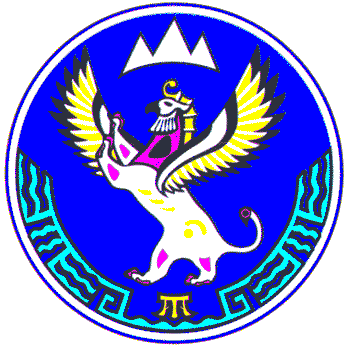 